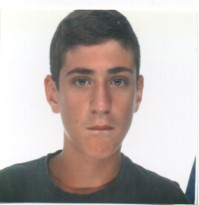                                                    Autorizzo al trattamento dei dati personali, secondo quanto previsto dalla Legge 196/03Modello europeo per il curriculum vitae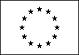 Informazioni personaliNomeGalante Cannata MatteoIndirizzoVia Pietro Nenni,34 – 00071 Pomezia (Rm) - Italia Telefono+39 3383307732 +39 3892762596FaxE-mailmatteo.galantecannata@outlook.comNazionalitàITALIANAData di nascita19/06/2000Esperienza lavorativa• Date (da – a)DAL 02/2017 AL 06/2017• Nome dell’azienda e cittàFAREVERDE• Tipo di società/ settore di attivitàASSOCIAZIONE TUTELA E SALVAGUARDIA DELL’AMBIENTE• Posizione lavorativaALTERNANZA SCUOLA LAVORO• Principali mansioni e responsabilitàPULIZIA DELLE SPIAGGE Esperienza lavorativa• Date (da – a)07/2015 AL 07/2019 • Nome dell’azienda e cittàPARROCCHIA DI SAN BENEDETTO, POMEZIA• Tipo di società/ settore di attivitàCOMUNITA’ PARROCCHIALE• Posizione lavorativaVOLONTARIO• Principali mansioni e responsabilitàASSISTENTE ALLA REFEZIONE DEI PASTI DURANTE IL PERIODO ESTIVO. PREPARAZIONE DEI TAVOLI PER IL PRANZO E LA CENA E SUCCESSIVA PULIZIA FINALE, AIUTO IN CUCINA NEL TRASPORTO E STOCCAGGIO DEGLI ALIMENTI, PULIZIA DEI LOCALI COMUNI (BAGNI, CAMERE E CORTILE ESTERNO) Esperienza lavorativa• Date (da – a)16/10/2020 AL 16/11/2020 • Nome dell’azienda e cittàFICO FOOD EXPERIENCE, LEXEMA LTD, MALTA.• Tipo di società/ settore di attivitàBAR E RISTORAZIONE.• Posizione lavorativaFREQUENTATORE PROGETTO C.ON.FI.D.E., ERASMUS PLUS.• Principali mansioni e responsabilitàASSISTENTE ALLA REFEZIONE DEI PASTI, PREPARAZIONE PANINI E PIZZA, AIUTO IN CUCINA NEL TRASPORTO E STOCCAGGIO DEGLI ALIMENTI, SERVIZIO ALLA CLIENTELA. Istruzione e formazione• Date (dal – al o attualmente se si tratta del proprio impiego corrente)09/2014 AL 07/2019 • Nome e tipo di istituto di istruzione o formazioneLiceo Artistico Statale “Pablo Picasso” - Pomezia• Principali studi / abilità professionali oggetto dello studioGrafica Pubblicitaria• Qualifica o certificato conseguitaAttestato di frequenza • Eventuali livelli nella classificazione nazionale (se pertinente)90/100Capacità e competenze personaliMaturate nel corso della vita e della propria esperienza lavorativa, anche se non supportata da attestati o da certificati ufficiali.MadrelinguaItaliano                                    Altre lingue                                    Altre lingue                                    Altre lingueinglese• Capacità di letturaelementare• Capacità di scritturaelementare• Capacità di espressione oraleelementareCapacità e competenze relazionaliMettere in evidenza la propria propensione ai rapporti interpersonali, soprattutto per posizioni che richiedono il lavoro in team o l’interazione con la clientela o partner aziendali.Sono un ragazzo allegro e sorridente e amo stare con gli altri. Mi sento più gratificato se riesco a lavorare inserito in un team, rispettando regole comuni. Mi piace rispondere alle richieste dell’utenza finale con cortesia e professionalità Capacità e competenze organizzative  Esplicitare le capacità acquisite nell’eventuale coordinamento di altre persone o se incaricato di gestire progetti in contesti aziendali complessi e articolati.frequento da anni i gruppi parrocchiali dove, affiancato da miei coetanei, mi occupo dell’animazione in eventi ricreativi con i bambini delle comunioni. inoltre, durante i campi estivi mi occupo della refezione dei pasti e della pulizia dei locali comuniCapacità e competenze tecnicheEventuale conoscenza di specifici macchinari o tecniche particolari, anche in ambito informatico/gestionali.Utilizzo dello Smartphone e dei principali social network stesura di brevi testi con Word.Utilizzo MacIntosh e principali applicazioni.Capacità e competenze artistiche(se inerenti alla professione ricercata)Eventuali abilità in ambito musica, scrittura,grafica, disegno ecc.conoscenza di software di disegno grafico – Adobe Illustrator e Adobe Photoshop – Power Point – Corel Draw – PaintAltre capacità e competenzeEventuali altre competenze che si vogliono mettere in risalto anche se non strettamente collegate con la posizione ricercata.realizzo inviti alle feste, ho svolto attività di volantinaggio nella mia città, collaboro nell’attività di famiglia in serigrafia Patente o patentiUlteriori informazionimi piace organizzare cene e feste con i miei amici, amo nuotare e la danza è la mia passione Allegati[ Se presenti elencare qui gli allegati inviati. ]